Note to CUPE Local 1936 Members,Recently I was asked to represent a member who had severe environmental sensitivities, also referred to as scent allergies.  I was educated and became aware of how harmful exposure to scents can be for some people.Environmental sensitivities can be mild or they can be severe, resulting in extremely painful and debilitating reactions to scents such as migraines.  Some people are allergic to all artificially scented products while others may only experience a reaction to certain products.I am asking CUPE Local 1936 members to please refrain from using scented and fragrant products, such as unscented shampoo, unscented body and hand soap and unscented lotion.  Please refrain from bringing scented products such as scented candles and mist diffusers into the workplace.  People who live with severe scent allergies may experience extremely painful reactions to these products.  It is everyone’s responsibility to ensure that our co-workers do not have to endure severe reactions to scented products.In order to help you and your co-workers begin the journey towards using scent-free products, you will also find a list of unscented products to choose from at the end of this list. Please feel free to share this list.Please share this note with your co-workers and your Employers.  Please be a part of creating scent free workplaces so that our members who live with scent allergies can come to work without risk of a severe allergic reaction.I appreciate all of your efforts in this regard.Sheryl BurnsPresidentCUPE Local 1936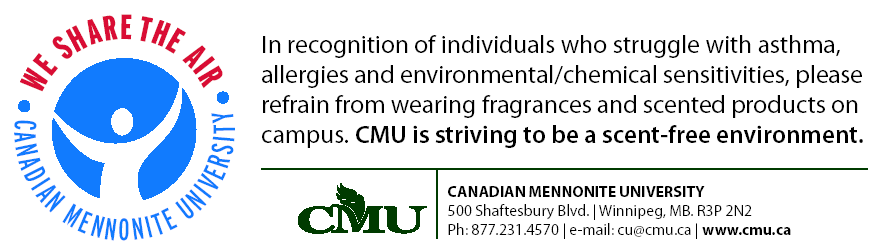 Many scent-free products are available at your local supermarket and pharmacy. Others are available in specialty stores and do tend to be a bit more pricey. However, many of the specialty items are of high quality, and are effective in smaller quantities than the scented products. As you look into scent-free alternatives to scented personal-care products, it's important to be aware that the terms 'fragrance-free', 'scent-free' and 'unscented' are used virtually without
restrictions. They may only mean that the product has less scent than the scented version of the same product from that manufacturer. Nonetheless, choosing products with these labels is still safer than choosing the scented versions. Scent-Free Products List The following list offers only a small sample of the scent-free products available and is not meant to be all-inclusive. General Merchandise Anti-Acne Noxzema Complete Care for Sensitive Skin — fragrance-free Oxy Daily Cleaning Pads for Sensitive Skin — fragrance-free Body Wash Aveeno Skin Relief Body Wash — fragrance-free Dove Moisturizing Body Wash — unscented
Goat's Milk Moisturizing Body Wash — fragrance-free Oil of Olay Moisturizing Body Wash — unscented Our Compliments Moisturizing Body Wash — unscented Information taken from http://www.dal.ca/~scentfre/faq.shtml Cream Cetaphil Moisturizing Cream — fragrance-free
Dermal Therapy Hand, Elbow & Knee Cream — fragrance-free Jergens — unscented
Neutrogena Facial Cream — fragrance-free
Neutrogena Hand Cream — fragrance-free
Oil of Olay Complete Care — fragrance-free
Oil of Olay Total Effects — fragrance-free
Vaseline Intensive Care Hand Cream — unscented Deodorant Arm & Hammer Anti-perspirant — unscented Arrid XX Roll-on — unscented
Arrid XX Solid Stick — unscented
Degree Original — unscented Dove Invisible — fragrance-free Dove Sensitive Skin — unscented Dove Silk Protection — unscented Dry Idea Roll-on — unscented Just the Goods basic - unscented Lady Speed Stick Gel — unscented Lady Speed Stick Invisible — unscented Mitchum Clear Stick — unscented Mitchum Solid — unscented
No Name Solid Stick — unscented Secret Platinum — unscented
Secret Roll-on — unscented
Secret Sheer Dry — unscented Gel Alberto European Extra Hold Gel — unscented Dep 10 Sport Endurance Gel — fragrance-free Dep 10 Sport Extreme Hold — fragrance-free Dippity-do Sport Gel — unscented Hairspray Alberto European Extra Hold Hairspray — unscented Clairol Final Net Ultimate All-day Hold — unscented Clairol Regular All-day Hold — unscented
Laundry Detergent All Free Clear – fragrance-free
Arm and Hammer Free of Perfumes and Dyes – unscented Charlie’s Soap Laundry Powder – fragrance-free
Ecover Liquid Laundry Detergent – fragrance-free
Free & Clear
Nature Clean – Unscented
Tide Free and Gentle Liquid Laundry Detergent – fragrance-free Tide Free and Gentle Pods - unscented
Lotion
Aveeno Daily Moisturizing Lotion — fragrance-free
Cetaphil Moisturizing Lotion — fragrance-free
Curel Moisturizing Body Lotion — unscented
Curel Therapeutic Moisturizing Lotion — fragrance-free
Dermal Therapy Extra Strength — fragrance-free
Exact — unscented
Goat's Milk Lotion Moisturizing — fragrance-free
Keri Lotion Deep Conditioning — unscented
Keri Lotion Fast Absorbing — unscented
Keri Lotion Original — unscented
Keri Lotion Skin Renewal SPF 15 — fragrance-free
Lubriderm Body Lotion — unscented
Lubriderm Lotion — unscented
Lubriderm Seriously Sensitive — fragrance-free
Neutrogena Body Emulsion — fragrance-free
Neutrogena Body Moisturizer — fragrance-free Nivea Body Lotion — fragrance-free
Oil of Olay Sensitive Skin — fragrance-free PHisoderm — unscented
Vaseline Intensive Care Body Lotion — unscented Shaving Cream Aveeno Therapeutic Shaving Gel — unscented
Nivea for Men Sensitive Aftershave Balm — unscented Nivea for Men Shaving Gel — unscented Soap Aveeno Balancing Bar — fragrance-free Aveeno Clear Skin Bar — fragrance-free Aveeno Moisturizing Bar — fragrance-free Dove — unscented Goat's Milk Soap — fragrance-free Jergen's Naturals — unscented Neutrogena — fragrance-free
Oil of Olay — unscented Sunscreen L'Oreal Ombrelle Suncare Research SPF 15 & 30 — unscented Specialty Store Items Conditioner Botanical Therapeutic Tree Essence — fragrance-free Nature Clean Organic Conditioner — fragrance-free
Phillip Adam Apple Cider Vinegar Shampoo - fragrance-free Cream Earth Science Almond-Aloe Facial Moisturizer — unscented Earth Science Beta Ginseng Hydrating CrÏme — fragrance-free Deodorant DSA Crystal Deodorant Stone — unscented
Earthwise Baking Soda — unscented
JASON Natural Cosmetics Clearly Fresh and Natural — unscented Kiss My Face Liquid Rock Roll-on — fragrance-free
Kiss My Face Solid Stick with Baking Soda and Clay
Naturally Fresh Deodorant Crystal — fragrance-free
Nature's Gate Crystal — fragrance-free
Nature's Gate Winter Clean Roll-on
NutriBiotic, The Original with Witch Hazel and Aloe Vera — unscented Tom's of Maine — unscented Lotion JASON Vitamin E Natural Hand & Body Lotion — fragrance-free Kiss My Face — Olive & Aloe Oil Free Moisturizer — fragrance-free Nature's Gate — Herbal Moisturizing Lotion — fragrance-free Shampoo Botanical Therapeutic Tree Essence — fragrance-free
Druide Shampoo Hypoallergen, Horsetail & Proteins — fragrance-free Earth Science Pure Essentials Shampoo — fragrance-free
Nature Clean Herbal Shampoo — fragrance-free
Phillip Adam Apple Cider Vinegar Shampoo - fragrance-free Shaving Cream Kiss My Face Natural Moisture Shave — fragrance-free Soap Kiss My Face Liquid Soap — fragrance-free
Kiss My Face Pure Olive Oil Soap — fragrance-free Nature Clean Pure Soap — fragrance-free Sunscreen Alba Botanical Sun Protection, Water Resistant SPF 15 — fragrance-free
You can also try searching Health Canada's drug product database for other products. Information taken from http://www.dal.ca/~scentfre/faq.shtml 